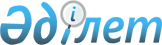 О некоторых вопросах урегулирования по Карачаганакскому проекту и внесении изменений в постановление Правительства Республики Казахстан от 13 декабря 2011 года № 1525 "О некоторых вопросах Карачаганакского проекта"Постановление Правительства Республики Казахстан от 25 июня 2012 года № 834ПРЕСС-РЕЛИЗ      В целях реализации Соглашения об урегулировании между Правительством Республики Казахстан, Министерством нефти и газа Республики Казахстан и компаниями «Аджип Карачаганак Б.В.», «ЭНИ С.П.А.», «БиДжи Карачаганак Лимитед», «БиДжи Групп Плс», «Шеврон Интернэшнл Петролеум Компании», «Тексако Инк.», «ЛУКОЙЛ Оверсиз Карачаганак Б.В.», ОАО «Нефтяная компания «ЛУКОЙЛ», «Карачаганак Петролеум Оперейтинг Б.В.» от 14 декабря 2011 года (далее – Соглашение об урегулировании) и в соответствии с постановлением Правительства от 13 декабря 2011 года № 1525 «О некоторых вопросах Карачаганакского проекта» Правительство Республики Казахстан ПОСТАНОВЛЯЕТ:



      1. Одобрить прилагаемый проект Дополнительного соглашения к Соглашению об урегулировании между Правительством Республики Казахстан, Министерством нефти и газа Республики Казахстан и компаниями «Аджип Карачаганак Б.В.», «ЭНИ С.П.А.», «БиДжи Карачаганак Лимитед», «БиДжи Групп Плс», «Шеврон Интернэшнл Петролеум Компани», «Тексако Инк.», «ЛУКОЙЛ Оверсиз Карачаганак Б.В.», ОАО «Нефтяная компания «ЛУКОЙЛ», «Карачаганак Петролеум Оперейтинг Б.В.» (далее – Дополнительное соглашение).



      2. Уполномочить министра нефти и газа Республики Казахстан Мынбаева Сауата Мухаметбаевича и министра финансов Республики Казахстан Жамишева Болата Бидахметовича подписать от имени Правительства Республики Казахстан Дополнительное соглашение с правом внесения изменений незначительного характера.



      3. Одобрить прилагаемый проект Договора переуступки и принятия доли участия между Правительством Республики Казахстан, Министерством нефти и газа Республики Казахстан, «Аджип Карачаганак Б.В.», «БиДжи Карачаганак Лимитед», «Шеврон Интернэшнл Петролеум Компани» и «ЛУКОЙЛ Оверсиз Карачаганак Б.В.» (далее – Договор переуступки и принятия доли участия).



      4. Уполномочить министра нефти и газа Республики Казахстан Мынбаева Сауата Мухаметбаевича и председателя Комитета государственного имущества и приватизации Министерства финансов Республики Казахстан Утепова Эдуарда Карловича подписать от имени Правительства Республики Казахстан Договор переуступки и принятия доли участия с правом внесения изменений незначительного характера.



      5. Одобрить прилагаемый проект акта приема-передачи передаваемой доли участия между Правительством Республики Казахстан, Министерством нефти и газа Республики Казахстан, «Аджип Карачаганак Б.В.», «БиДжи Карачаганак Лимитед», «Шеврон Интернэшнл Петролеум Компани» и «ЛУКОЙЛ Оверсиз Карачаганак Б.В.» (далее – акт приема-передачи).



      6. Уполномочить министра нефти и газа Республики Казахстан Мынбаева Сауата Мухаметбаевича и председателя Комитета государственного имущества и приватизации Министерства финансов Республики Казахстан Утепова Эдуарда Карловича подписать от имени Правительства Республики Казахстан акт приема-передачи с правом внесения изменений незначительного характера.



      7. Уполномочить министра нефти и газа Республики Казахстан Мынбаева Сауата Мухаметбаевича подписать от имени Правительства Республики Казахстан прилагаемые:



      1) Соглашение о присоединении и изменении к ОСРП (КГИП) (приложение B к Дополнительному соглашению);



      2) Соглашение о присоединении и изменении к ОСРП (новая компания) (приложение B к Дополнительному соглашению);



      3) Соглашение о взаимных гарантиях (приложение P к Соглашению об урегулировании);



      4) уведомление об отзыве претензий и прекращении разбирательства (приложение U к Соглашению об урегулировании) с правом внесения изменений незначительного характера.



      8. Уполномочить министра финансов Республики Казахстан Жамишева Болата Бидахметовича и министра нефти и газа Республики Казахстан Мынбаева Сауата Мухаметбаевича подписать от имени Правительства Республики Казахстан прилагаемый сертификат о завершении (приложение W к Соглашению об урегулировании) с правом внесения изменений незначительного характера.



      9. Одобрить прилагаемый проект письменного обязательства между Правительством Республики Казахстан, товариществом с ограниченной ответственностью «Компания по управлению долей в окончательном соглашении о разделе продукции» и компаниями «Аджип Карачаганак Б.В.», «БиДжи Карачаганак Лимитед», «Шеврон Интернэшнл Петролеум Компани» и «ЛУКОЙЛ Оверсиз Карачаганак Б.В.» (далее – письменное обязательство).



      10. Уполномочить министра нефти и газа Республики Казахстан Мынбаева Сауата Мухаметбаевича и председателя Комитета государственного имущества и приватизации Министерства финансов Республики Казахстан Утепова Эдуарда Карловича подписать от имени Правительства Республики Казахстан письменное обязательство с правом внесения изменений незначительного характера.



      11. Одобрить прилагаемый проект Договора эскроу и ответственного хранения между Правительством Республики Казахстан и «Аджип Карачаганак Б.В.», «БиДжи Карачаганак Лимитед», «Шеврон Интернэшнл Петролеум Компани», «ЛУКОЙЛ Оверсиз Карачаганак Б.В.», «Карачаганак Петролеум Оперейтинг Б.В.» и СИТИБАНК, Н.А., Лондонское отделение, СИТИБАНК, Н.А., Нью-Йоркское отделение и АО «СИТИБАНК КАЗАХСТАН» (далее – Договор эскроу и ответственного хранения).



      12. Уполномочить министра финансов Республики Казахстан Жамишева Болата Бидахметовича и министра нефти и газа Республики Казахстан Мынбаева Сауата Мухаметбаевича подписать от имени Правительства Республики Казахстан Договор эскроу и ответственного хранения с правом внесения изменений незначительного характера.



      13. Внести в Инструкцию о налоговом режиме Окончательного соглашения о разделе продукции подрядного участка нефтегазоконденсатного месторождения от 18 ноября 1997 года, заключенного между компаниями «Аджип Карачаганак Б.В.» («Аджип»), «БГ Эксплорейшн энд Продакшн Лимитед» («Бритиш Газ»), «Тексако Интернэшнл Петролеум Компани» («Тексако»), открытым акционерным обществом «Нефтяная компания «ЛУКОЙЛ» («Лукойл»), акционерным обществом закрытого типа «Национальная нефтегазовая компания «Казахойл» («Казахойл») и Правительством Республики Казахстан, утвержденную постановлением Правительства от 13 декабря 2011 года № 1525 «О некоторых вопросах Карачаганакского проекта», следующее изменение:



      пункт 21 изложить в следующей редакции:

      «21. С учетом предусмотренного следующим предложением сумма налогов и платежей, подлежащих к уплате в бюджет Республики Казахстан или возврату из бюджета республики, выплачивается в долларах США или в тенге по официальному обменному курсу, установленному Национальным банком Республики Казахстан на дату оплаты. Оплата и возврат НДС производятся в тенге.».



      14. Министерствам нефти и газа, финансов республики, Национальному банку Республики Казахстан (по согласованию) и акционерному обществу «Фонд национального благосостояния «Самрук-Казына» (по согласованию) принять все необходимые меры, вытекающие из настоящего постановления и вышеуказанных соглашений.



      15. Настоящее постановление вводится в действие со дня подписания.      Премьер-Министр

      Республики Казахстан                       К. Масимов
					© 2012. РГП на ПХВ «Институт законодательства и правовой информации Республики Казахстан» Министерства юстиции Республики Казахстан
				